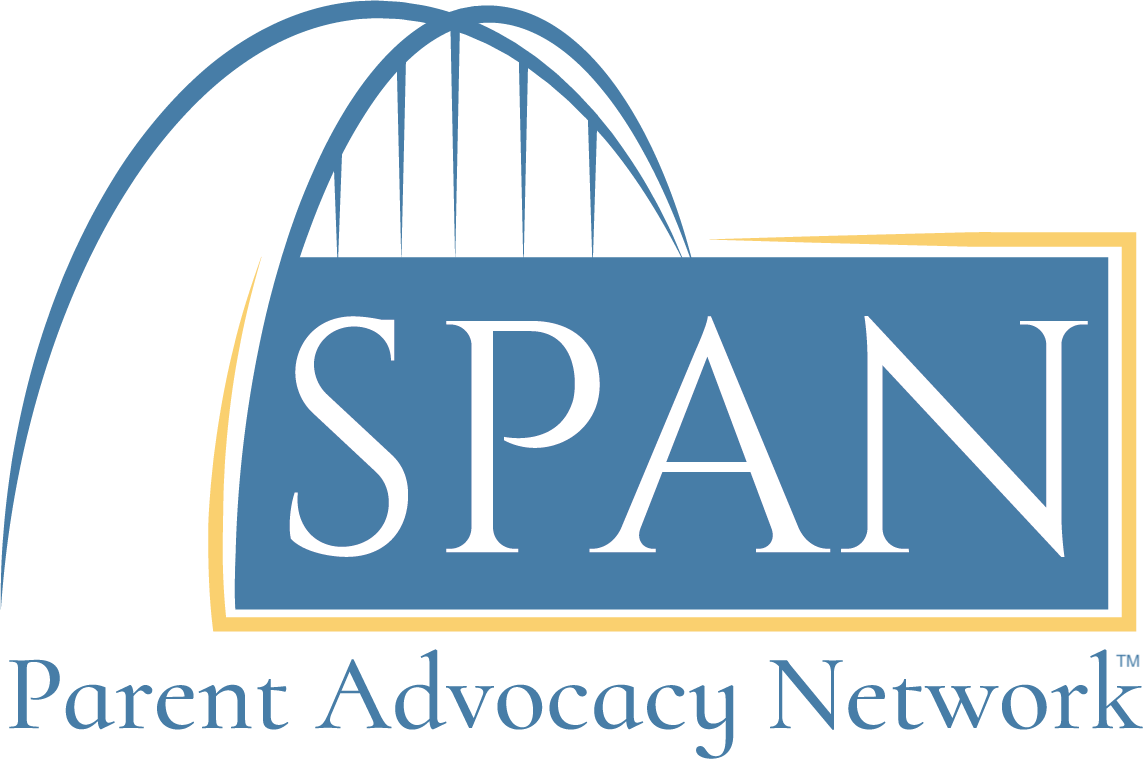 Seguimiento de servicios de educación especial durante el aprendizaje a distancia(No dude en descargar, imprimir, compartir o guardar este documento)Durante este tiempo de aprendizaje a distancia, es importante que las familias documenten los servicios recibidos del IEP. Algunos estudiantes pueden necesitar servicios compensatorios (de recuperación). Las escuelas decidirán caso por caso qué estudiantes califican. Use este registro para registrar los servicios de cada día. Los servicios incluyen instrucción especializada o servicios relacionados * y cualquier adaptación y modificación **. Esta herramienta se puede compartir con el equipo de estudio de niños para garantizar que se brinden los Servicios IEP. Si no se proporcionaron servicios en un día determinado, simplemente escriba "sin servicios" en el cuadro.Vea los ejemplos a continuación, luego agregue su información. Mantenga un registro separado para cada niño.Nombre del Niño* Los servicios relacionados pueden incluir, entre otros, asesoramiento, terapia ocupacional, fisioterapia, servicios de interpretación, terapias del habla y sus patologias y lenguaje y audiología, servicios psicológicos y servicios médicos con el propósito de diagnosticar y educar al niño.** Las adaptaciones y modificaciones pueden incluir, pero no se limitan a, tiempo extendido en pruebas, equipo adaptativo, tecnología de asistencia, materiales adaptativos, notas de clase o currículo modificado, según se identifica en el IEP del niño.Fecha AsignaturaServicio requerido, alojamiento o modificaciónTiempo requerido por IEPProveedorTiempo usadoComentarios Ejemplo4-9-2020OT1 x por semana durante 30 minutosMs. Jones20 minProblema tecnológico, solo 20 min OT completadoEjemplo  4-13-2020Ciencias SocialesProporcionar organizador o guía de estudioMr. HernándezRecibí la guía de estudio justo antes de la prueba.